REPORT ATTIVITA’ DEL CLUBQuadro A)Quadro B) SERVICE REALIZZATI Legenda Quadro A)Programmi sponsorizzati esistenti: Indicare nella casella corrispondente il numero di S.L.P. già sponsorizzati dal tuo club fino al 30.09.2017, purché ancora attivi Sponsor Nuovo Club: Indicare il numero di nuovi Club sponsorizzati dal tuo club nel bimestre ed il relativo nome Sponsor Nuovo S.L.P.: Indicare il numero di nuovi Programmi sponsorizzati (SLP) dal tuo club nel bimestre ed il relativo nome Totale Partecipazioni Interclub: Indicare il numero di volte che il vostro club ha partecipato alle iniziative (anche conviviali) di altri club, ivi incluse le riunioni del Direttivo di DivisioneFormazione: Indicare il numero di attività di formazione effettuate durante il bimestre tra quelle promosse dal club, dalla divisione o dal distrettoQuadro B)Tot. Ore di volontariato: Indicare il numero di ore complessive sommando quelle che ciascun socio, effettivamente operativo nel progetto, ha dedicato al service, sia nella sua fase di programmazione/preparatoria che in quella di realizzazioneFondi raccolti/Donazioni: Indicare l’importo dei fondi raccolti al netto delle eventuali spese strumentali alla realizzazione del service (es. Eliminate). In alternativa alla raccolta fondi, indicare l’importo della eventuale donazione effettuata dal club a beneficio dei destinatari del service (Es. importo acquisto libri donati ad una casa-famiglia).  Lasciare in bianco, se il service non prevede l’annessa raccolta fondi né alcuna donazione (Es.: Incontri tematici su obesità, cyber bullismo, etc.). Beneficiari: Indicare il nome dell’associazione locale o del service (es. Eliminate) a cui sono destinati i fondi raccolti. Se il service non include necessariamente una raccolta fondi, indicare i beneficiari del service (Es.: casa famiglia minori in affido, nel caso di service sulla lettura, o scuole nel caso di lezione sui diritti dell’infanzia, etc.)Impatto: Indicare il numero di persone a beneficio delle quali il service è stato realizzato (Es. n. 400 studenti, nel caso di incontri nelle scuole, etc.)N.B.: Le conviviali ed i Passaggi di Campana,  le Assemblee ed i Direttivi non vanno inclusi nelle attività di service. Il numero di Assemblee e Direttivi tenuti nel bimestre vanno indicati solo nel Quadro A) del report.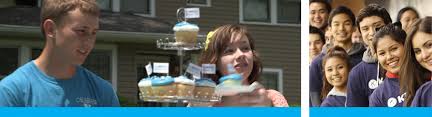 SOCI AL 30.09.17=DA INVIARE A:LGT GOVERNATORESEGRETARIO DISTRETTUALEsegretario@kiwanis.itUfficio Segreteriakiwanisitalia@kiwanis.itEntro il giorno 10del bimestre successivoSOCI DIMESSIDA INVIARE A:LGT GOVERNATORESEGRETARIO DISTRETTUALEsegretario@kiwanis.itUfficio Segreteriakiwanisitalia@kiwanis.itEntro il giorno 10del bimestre successivoNOME CLUB SOCI NUOVI+ DA INVIARE A:LGT GOVERNATORESEGRETARIO DISTRETTUALEsegretario@kiwanis.itUfficio Segreteriakiwanisitalia@kiwanis.itEntro il giorno 10del bimestre successivoK NUMBERSOCI ATTUALI= DA INVIARE A:LGT GOVERNATORESEGRETARIO DISTRETTUALEsegretario@kiwanis.itUfficio Segreteriakiwanisitalia@kiwanis.itEntro il giorno 10del bimestre successivoDISTRETTO ITALIA-SAN MARINOTOTALE ASSEMBLEE= DA INVIARE A:LGT GOVERNATORESEGRETARIO DISTRETTUALEsegretario@kiwanis.itUfficio Segreteriakiwanisitalia@kiwanis.itEntro il giorno 10del bimestre successivoDIVISIONETOTALE DIRETTIVI= DA INVIARE A:LGT GOVERNATORESEGRETARIO DISTRETTUALEsegretario@kiwanis.itUfficio Segreteriakiwanisitalia@kiwanis.itEntro il giorno 10del bimestre successivoPERIODO       OTTOBRE/NOVEMBRE       2017TOTALE PARTECIPAZIONI INTERCLUB= Tot. Attività di FORMAZIONECLUB|_| DIVISIONE|_|DISTRETTO|_|PROGRAMMI SPONSORIZZATI (S.L.P.) ESISTENTI(Indicare numero)K-Kids   |_| Builders club |_| Key-Club |_|KJunior |_| Aktion Club   |_| CKI |_|Terrific Kids |_| BUG |_| KEY LEADER |_|SPONSORNUOVO CLUBTot. NomePROGRAMMI SPONSORIZZATI (S.L.P.) ESISTENTI(Indicare numero)K-Kids   |_| Builders club |_| Key-Club |_|KJunior |_| Aktion Club   |_| CKI |_|Terrific Kids |_| BUG |_| KEY LEADER |_|SPONSOR NUOVO S.L.PTot.NomeN.DATATITOLO E LUOGON. SOCI IMPEGNATITOT. ORE DI VOLONTARIATOFONDI RACCOLTI/ DONAZIONIBENEFICIARIIMPATTO12345N.DATATITOLO E LUOGON. SOCI IMPEGNATITOT. ORE DI VOLONTARIATOFONDI RACCOLTI/ DONAZIONIBENEFICIARIIMPATTO67891011